ПРАВИТЕЛЬСТВО РОССИЙСКОЙ ФЕДЕРАЦИИПОСТАНОВЛЕНИЕот 16 октября 2020 г. N 1697О ВРЕМЕННОМ ПОРЯДКЕ ПРИЗНАНИЯ ЛИЦА ИНВАЛИДОМВ целях предотвращения распространения новой коронавирусной инфекции в Российской Федерации и обеспечения санитарно-эпидемиологического благополучия населения Российской Федерации, а также в целях принятия мер по реализации прав инвалидов на социальную защиту Правительство Российской Федерации постановляет:1. Утвердить прилагаемый Временный порядок признания лица инвалидом.2. Министерству труда и социальной защиты Российской Федерации давать разъяснения по вопросам, связанным с применением Временного порядка, утвержденного настоящим постановлением.3. Настоящее постановление вступает в силу со дня его официального опубликования, распространяется на правоотношения, возникшие со 2 октября 2020 г., и действует до 1 марта 2021 г. включительно.Председатель ПравительстваРоссийской ФедерацииМ.МИШУСТИНУтвержденпостановлением ПравительстваРоссийской Федерацииот 16 октября 2020 г. N 1697ВРЕМЕННЫЙ ПОРЯДОК ПРИЗНАНИЯ ЛИЦА ИНВАЛИДОМ1. Настоящий документ устанавливает особенности признания лица инвалидом, в том числе особенности реализации в период действия настоящего документа отдельных положений Правил признания лица инвалидом, утвержденных постановлением Правительства Российской Федерации от 20 февраля 2006 г. N 95 "О порядке и условиях признания лица инвалидом" (далее - Правила).2. Медико-социальная экспертиза граждан в целях, предусмотренных подпунктами "а" - "д", "ж" - "к", "м" - "о" пункта 24(1) Правил, проводится федеральными государственными учреждениями медико-социальной экспертизы заочно.3. Признание гражданина инвалидом, срок переосвидетельствования которого наступает в период действия настоящего документа, при отсутствии направления на медико-социальную экспертизу гражданина, выданного медицинской организацией, органом, осуществляющим пенсионное обеспечение, либо органом социальной защиты населения, осуществляется путем продления ранее установленной группы инвалидности (категории "ребенок-инвалид"), причины инвалидности, а также путем разработки новой индивидуальной программы реабилитации или абилитации инвалида (ребенка-инвалида), включающей ранее рекомендованные реабилитационные или абилитационные мероприятия.4. Инвалидность продлевается на срок 6 месяцев и устанавливается с даты, до которой была установлена инвалидность при предыдущем освидетельствовании.5. Продление инвалидности гражданину, которому при предыдущем освидетельствовании была установлена категория "ребенок-инвалид" до достижения возраста 18 лет и срок переосвидетельствования которого наступает в период действия настоящего документа, осуществляется путем установления I, II или III группы инвалидности на срок 6 месяцев в соответствии с заключением федерального государственного учреждения медико-социальной экспертизы о степени выраженности стойких расстройств функций организма, возникших в результате заболеваний, последствий травм или дефектов, сведения о которых имеются в протоколе проведения медико-социальной экспертизы гражданина в федеральном государственном учреждении медико-социальной экспертизы при последнем освидетельствовании.6. Продление инвалидности осуществляется без истребования от гражданина (его законного или уполномоченного представителя) заявления о проведении медико-социальной экспертизы. При этом письменного согласия гражданина, предусмотренного пунктом 24 Правил, не требуется.7. Решение о продлении инвалидности и разработке индивидуальной программы реабилитации или абилитации инвалида (ребенка-инвалида) принимается федеральным государственным учреждением медико-социальной экспертизы не позднее чем за 3 рабочих дня до истечения ранее установленного срока инвалидности.8. В случае обжалования гражданином (его законным или уполномоченным представителем) решения бюро медико-социальной экспертизы в городе или районе, являющегося филиалом главного бюро медико-социальной экспертизы, или решения главного бюро медико-социальной экспертизы по желанию гражданина (его законного или уполномоченного представителя) медико-социальная экспертиза в целях, указанных в пункте 2 настоящего документа, может проводиться соответственно в главном бюро медико-социальной экспертизы или в Федеральном бюро медико-социальной экспертизы в очном порядке.9. Пенсионный фонд Российской Федерации представляет в Федеральное бюро медико-социальной экспертизы сведения о гражданах, срок переосвидетельствования которых наступает в период действия настоящего документа, не позднее 14 календарных дней до окончания срока ранее установленной инвалидности указанных граждан.Федеральное бюро медико-социальной экспертизы направляет главным бюро медико-социальной экспертизы указанные сведения не позднее 7 календарных дней до истечения установленного гражданину срока инвалидности.10. Справка, подтверждающая факт установления инвалидности, и индивидуальная программа реабилитации или абилитации инвалида (ребенка-инвалида) направляются гражданину заказным почтовым отправлением с соблюдением требований законодательства Российской Федерации о персональных данных.В случае закрытия отделений почтовой связи документы, оформленные по результатам медико-социальной экспертизы, хранятся в федеральном государственном учреждении медико-социальной экспертизы, о чем сообщается гражданину по каналам телефонной связи, включая мобильную связь, в том числе посредством направления коротких текстовых сообщений или сообщений по электронной почте.11. Сведения о результатах медико-социальной экспертизы представляются федеральным государственным учреждением медико-социальной экспертизы в Пенсионный фонд Российской Федерации для размещения в федеральном реестре инвалидов в порядке и сроки, которые предусмотрены Правилами формирования и ведения федерального реестра инвалидов и использования содержащихся в нем сведений, утвержденными постановлением Правительства Российской Федерации от 16 июля 2016 г. N 674 "О формировании и ведении федерального реестра инвалидов и об использовании содержащихся в нем сведений".12. Выписка из индивидуальной программы реабилитации или абилитации инвалида (ребенка-инвалида) в части обеспечения техническими средствами реабилитации, предоставляемыми инвалиду (ребенку-инвалиду) за счет средств федерального бюджета, направляется федеральным государственным учреждением медико-социальной экспертизы в течение 3 рабочих дней в форме электронного документа с использованием единой системы межведомственного электронного взаимодействия в Фонд социального страхования Российской Федерации или в орган исполнительной власти субъекта Российской Федерации, уполномоченный на осуществление переданных в соответствии с соглашением, заключенным Министерством труда и социальной защиты Российской Федерации и высшим исполнительным органом государственной власти субъекта Российской Федерации, полномочий Российской Федерации по предоставлению мер социальной защиты инвалидам.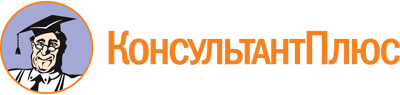 Постановление Правительства РФ от 16.10.2020 N 1697
"О Временном порядке признания лица инвалидом"Документ предоставлен КонсультантПлюс

www.consultant.ru

Дата сохранения: 30.10.2020
 